Как сохранить физическую активность во время самоизоляции или карантине?Ввиду того, что в настоящее время мы вынуждены оставаться дома из-за пандемии COVID-19, предлагаю Вам простые и безопасные способы поддержания физической активности в условиях ограниченного пространства.1.Придумайте веселый способ научить ребенка правильным привычкам, чтобы дать ему чувство контроля. Например, вы можете превратить мытье рук в игру.  «Вокруг вирусы, нам нужно вымыть руки, а затем я еще тебе расскажу, как можно перехитрить вирусы»2. Соблюдайте режим дня. Для того чтобы не возникал дефицит движения, мы используем следующие режимные моменты:утренняя гимнастика и гимнастика после сна;физкультурные занятия;прогулки на свежем воздухе (балкон, открытое окно);подвижные игры различной степени активности;физкультминутки и динамические паузы;пальчиковые игры;самостоятельная двигательная деятельность.3. Ходите. обычная ходьба,ходьба на носках, на пятках,ходьба с высоким подниманием колена,ходьба широким шагом,ходьба приставными шагами (прямо и боком),ходьба перекатом с пятки на носок,ходьба в полуприсяде и приседе,ходьба выпадами,ходьба с крестным шагом,гимнастическая ходьба.4. Сохраняйте контакт с друзьями и близкими. Устройте онлайн батлы: кто больше присядет, кто дольше простоит на одной ноге, кто больше отобьет мяч от стены т.д. 5. Релаксация. Лучшие техники для детей:1.Глубокое дыхание2. Прогрессирующая релаксация мышц-достигается путем напряжения и последующего расслабления различных групп мышц тела.3. Физические упражнения. 4. Визуализация. 5. Смех.6. Растяжка7. Музыка.8. Медитативные техники.9. Объятия.10. Напряжение пальцев ног.6.  Обеспечить детям свежий воздух и солнечные ванны. Чтения книги на балконе или у открытого окна может быть достаточным.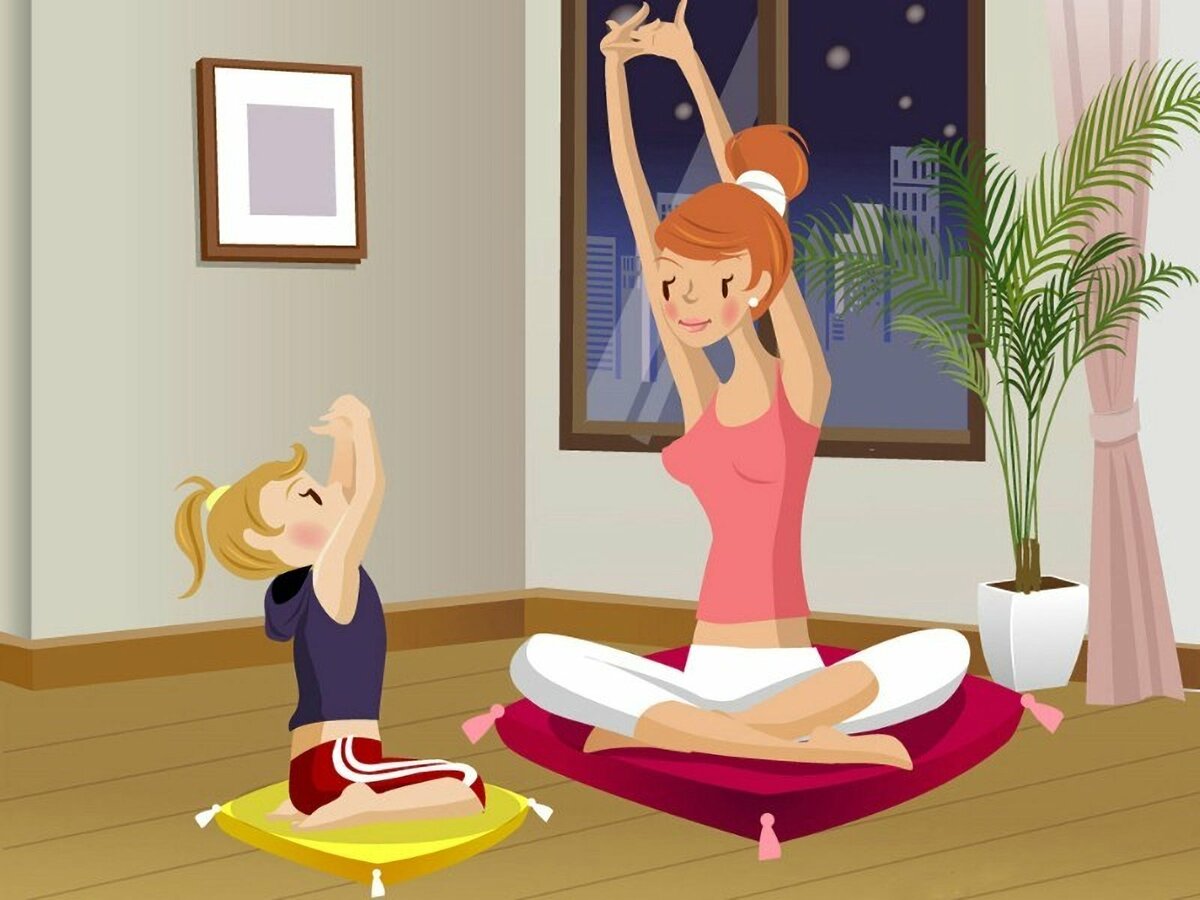 Будьте здоровы!	С уважением инструктор                                                                                    по физической культуре А.П.Ларионова